Name: __________________________________________________Date: _________________Block: _____Biochemistry Test ReviewPart I: pHA neutral pH = __________Basic or alkaline pH range is from __________ to __________Acidic pH range is from __________ to __________List two characteristics you could use to identify an acid: _____________________________________ ___________________________________________________________________________________List two characteristics you could use to identify a base: _____________________________________ ___________________________________________________________________________________For the following three items, write B if it represents a Basic pH, A if it represents an Acidic pH, and N if it represents a Neutral pH:pH between 1 and 6.9____pH between 7.1 and 14____pH of exactly 7____For the following substances, write B if it is a Base, A if it is an Acid, or N if it is Neutral:Pure water ____Vinegar____Bleach____Lime juice____Soap____Digestive juices of the stomach____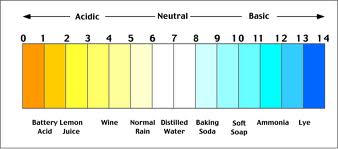 What is the strongest acid in the above scale? _______________________________________What is the pH of the strongest acid in the above scale? _____________________________What is the weakest base in the above scale? _____________________________What is the pH of the strongest base in the above scale? _______________________________Part II: Water ChemistryDefine polar: ______________________________________________________________________________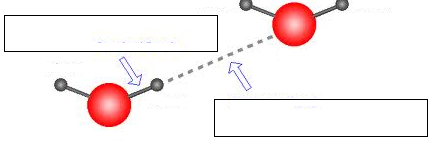 A student dissolves table salt in water to create saltwater.. What is the solute? ___________________________________________What is the solvent? ___________________________________________What is the solution? ___________________________________________Define Cohesion: ___________________________________________________________________________Define Adhesion: ___________________________________________________________________________What is the most abundant molecule in all living things? ____________________________________________Is water organic or inorganic? ________________________________________Part III: Macromolecules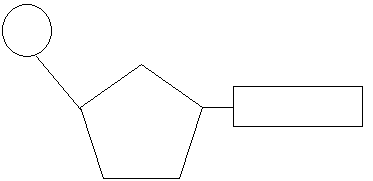 Part IV: EnzymesEnzymes usually end in what three letters? ____________________Enzymes are what type of macromolecule? ____________________List two things that affect how an enzyme works.____________________________________________________________________________________________________________________________________________________________Define metabolism: ___________________________________________________________________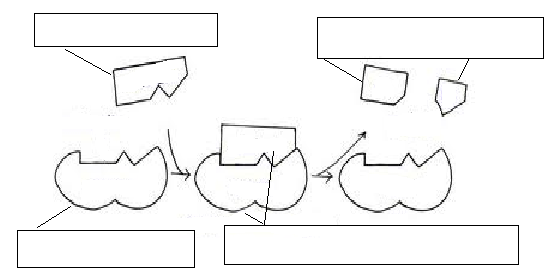 What is the term used to describe the energy needed to ACTIVATE a reaction started? ______________________________________________________________________________Part V: MatterFill in the atomic symbol for the following elements:What is the basic unit of MATTER? ________________________________________Name the three particles that make up and atom: _______________________________________________Define and give an example for:Physical change: _________________________________________________________________________Chemical change: ________________________________________________________________________What makes a molecule organic? What element must it contain? ___________________________________If a molecule does not contain carbon, what do we classify it as? __________________________________The apparatus represented in the diagrams was used to investigate the effect of temperature on fermentation in yeast. Each of two flasks containing equal amounts of a glucose-yeast solution was submerged in a controlled temperature water bath, one at 20oC and one at 35oC. The total number of gas bubbles produced by the solution in each flask was recorded every 5 minutes for a period of 25 minutes. The data are summarized in the table shown                             . 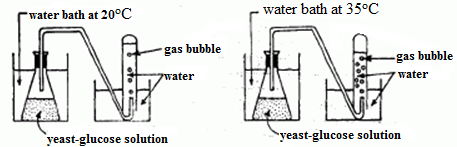 Using the information in the data table, construct a graph following the directions below.Mark an appropriate scale on each axisPlot the data for the number of bubbles produced at 20oC on the grid. Surround each point with a small triangle and connect the points. 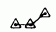 Plot the data for the number of bubbles produced at 35oC on the grid. Surround each point with a small circle and connect the points.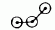 Label your axes and add a title.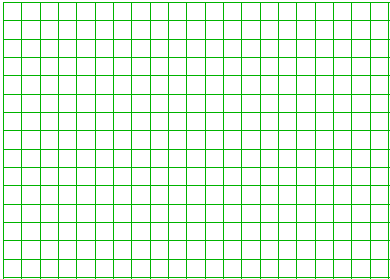 MacromoleculeMonomerElementsFunctionExamplesCarbohydrate(polysaccharide)LipidProteinNucleic acidCarbonHydrogenOxygenNitrogenPhosphorusTime (minutes)Total number of bubbles producedTotal number of bubbles producedTemp.20oC35oC50510515151530203050254575